АННОТАЦИИ РАБОЧИХ ПРОГРАММ ДИСЦИПЛИН И ПРОФЕССИОНАЛЬНЫХ МОДУЛЕЙ ОПОП (ППССЗ)по профессии СПО 22.02.06 Сварочное производствоАннотация рабочей программы учебной дисциплиныОП.01 Информационные технологии в профессиональной деятельностиДисциплина входит в общепрофессиональные дисциплины профессионального цикла. Цели и задачи дисциплины – требования к результатам освоения дисциплины: В результате освоения дисциплины обучающийся должен уметь: *  использовать пакеты прикладных программ для разработки конструкторской документации и проектирования технологических процессов;* подключать и настраивать периферийное оборудование;* использовать информационные ресурсы для поиска и хранения информации, применять методы и средства защиты информации.В результате освоения дисциплины обучающийся должен знать: *состав, функции и возможности использования информационных и телекоммуникационных технологий в профессиональной деятельности;* основные правила и методы работы с пакетами прикладных программ;* назначение, принцип работы периферийных устройств;*принципы защиты информации от несанкционированного доступа, правовые аспекты использования информационных технологий и программного обеспечения.Формируемые компетенции: ОК 01-09, ПК 1.1-1.4, 2.1-2.5, 3.1-3.4, 4.1-4.5Содержание дисциплины:Раздел 1 Информационные системы в профессиональной деятельностиРаздел 2. Система автоматизации проектных работ (САПР)КомпасРаздел 3. Пакет программ Microsoft OfficeРаздел 4. Телекоммуникационные технологииАннотация рабочей программы учебной дисциплиныОП.02 Правовое обеспечение профессиональной деятельностиДисциплина входит в общепрофессиональные дисциплины профессионального цикла. Цели и задачи дисциплины – требования к результатам освоения дисциплины: В результате освоения дисциплины обучающийся должен уметь: *защищать свои права в соответствии с гражданским, гражданско-процессуальным и трудовым законодательством Российской Федерации;*анализировать и оценивать результаты и последствия деятельности (бездействия) с правовой точки зрения;*применять правовые нормы для решения разнообразных практических ситуаций;*составлять договоры;*составлять и оформлять претензионно-исковую документацию.В результате освоения дисциплины обучающийся должен знать: *основные положения Конституции Российской Федерации, действующие нормативные правовые акты, регулирующие правоотношения в процессе профессиональной (трудовой) деятельности;*классификацию, основные виды и правила составления нормативных правовых актов;*права и обязанности работников в сфере профессиональной деятельности;*содержание трудовой дисциплины;* виды рабочего времени и труда работника.Формируемые компетенции: ОК 01-09, ПК 1.1-1.4, 2.1-2.5, 3.1-3.4, 4.1-4.5, дПК 02.01, дПК 02.02Содержание дисциплины:Раздел 1 Право и законодательствоРаздел  2 Труд и социальная защита Раздел 3 Право и экономикаРаздел 4 Административное правоАннотация рабочей программы учебной дисциплиныОП.03 Основы экономики и организацииДисциплина входит в общепрофессиональные дисциплины профессионального цикла. Цели и задачи дисциплины – требования к результатам освоения дисциплины: В результате освоения дисциплины обучающийся должен уметь: * оформлять первичные документы по учету рабочего времени, выработки, заработной платы, простоев;*рассчитывать основные технико-экономические показатели деятельности подразделения (организации);*разрабатывать бизнес-план; *определять организационно-правовые формы организаций;*находить и использовать необходимую экономическую информацию.В результате освоения дисциплины обучающийся должен знать: *действующие нормативные правовые актов, регулирующие производственно-хозяйственную деятельность;*материально-технические, трудовые и финансовые ресурсы отрасли и организации (предприятия), показатели их эффективного использования;*методики расчета основных технико-экономических показателей деятельности организации;*методику разработки бизнес-плана;*механизмы ценообразования на продукцию (услуги), формы оплаты труда в современных условиях;*основы маркетинговой деятельности, менеджмента и принципы делового общения;*основы организации работы коллектива исполнителей;*основы планирования, финансирования и кредитования организации;*особенности менеджмента в области профессиональной деятельности;*производственную и организационную структуру организации;*законодательные и иные нормативные правовые акты, регламентирующие организационно-хозяйственную деятельность организаций различных организационно-правовых форм;*основы предпринимательской деятельности;*издержки производства и обращения;*понятие и состав имущества организации (предприятия). Источники формирования капитала;*основные формы организации. Экономическая сущность основных фондов;*понятия и виды износа основных фондов.Формируемые компетенции: ОК 01-09, ПК 1.1-1.4, 2.1-2.5, 3.1-3.4, 4.1-4.5, дПК 03.01Содержание дисциплины:Раздел 1. Организация (предприятия) в условиях рынка Раздел 2. Экономические ресурсы организации Раздел 3. Трудовые ресурсы и организация оплаты трудаРаздел 4. Себестоимость, цена, прибыль и рентабельность – основные показатели деятельности организации (предприятия)Раздел 5. Основные планирования деятельности организации (предприятия)Раздел 6. Основы маркетинга и менеджментаРаздел 7. Основы кредитной политики предприятияАннотация рабочей программы учебной дисциплиныОП.04 МенеджментДисциплина входит в общепрофессиональные дисциплины профессионального цикла.  Цели и задачи дисциплины – требования к результатам освоения дисциплины: В результате освоения дисциплины обучающийся должен уметь: *применять методику принятия эффективного решения;*организовывать работу и обеспечивать условия для профессионального и личностного совершенствования исполнителей;*формировать организационные структуры управления;*учитывать особенности внешней и внутренней среды предприятия;*организовывать взаимоотношения с деловыми партнерами;*осуществлять мотивацию и стимулирование трудовой деятельности персонала.В результате освоения дисциплины обучающийся должен знать: *организацию производственного и технологического процессов;*условия эффективного общения;* функции менеджмента: организацию, планирование, мотивацию и контроль деятельности экономического субъекта;*внешнюю и внутреннюю среду организации;*способы управления конфликтами и борьбы со стрессом;*этапы контроля и его виды.Формируемые компетенции: ОК 01-09, ПК 1.1-1.4, 2.1-2.5, 3.1-3.4, 4.1-4.5, дПК 04.01Содержание дисциплины:Раздел 1. Основные задачи менеджмента на предприятии Раздел 2. Управленческая деятельность предприятия Аннотация рабочей программы учебной дисциплиныОП.05 Охрана трудаДисциплина входит в общепрофессиональные дисциплины профессионального цикла.  Цели и задачи дисциплины – требования к результатам освоения дисциплины: В результате освоения дисциплины обучающийся должен уметь: * применять средства индивидуальной и коллективной защиты;*использовать экобиозащитную и противопожарную технику;*организовывать и проводить мероприятия по защите работающих и населения от негативных воздействий чрезвычайных ситуаций;*проводить анализ опасных и вредных факторов в сфере профессиональной деятельности;*соблюдать требования по безопасному ведению технологического процесса;*проводить экологический мониторинг объектов производства и окружающей среды;*оказывать первую медицинскую помощь пострадавшим при несчастных случаях;*применять профилактические меры и средства противопожарной защиты.В результате освоения дисциплины обучающийся должен знать: * действие токсичных веществ на организм человека;*меры предупреждения пожаров и взрывов;*категорирование производств по взрыво- и пожароопасности;*основные причины возникновения пожаров и взрывов;*особенности обеспечения безопасных условий труда в сфере профессиональной деятельности, правовые, организационные основы охраны труда в организации;*правила и нормы охраны труда, личной и производственной санитарии и пожарной защиты;*правила безопасной эксплуатации механического оборудования;*профилактические мероприятия по охране окружающей среды, технике безопасности и производственной санитарии;*предельно допустимые концентрации (далее - ПДК) вредных веществ и индивидуальные средства защиты;*принципы прогнозирования развития событий и оценки последствий при техногенных чрезвычайных ситуациях и стихийных явлениях;*систему мер по безопасной эксплуатации опасных производственных объектов и снижению вредного воздействия на окружающую среду;*средства и методы повышения безопасности технических средств и технологических процессов;*основные понятия и требования безопасности труда;*основные вредные факторы при сварочных работах.Формируемые компетенции: ОК 01-09, ПК 1.1-1.4, 2.1-2.5, 3.1-3.4, 4.1-4.5, дПК 05.01Содержание дисциплины:Раздел 1. Идентификация опасных и вредных факторов производственной среды Раздел 2. Обеспечение безопасности основных производственных процессовРаздел 3. Управление безопасностью трудаРаздел 4. Прогнозирование событий и оценка последствий техногенных чрезвычайных ситуаций и стихийных явленийАннотация рабочей программы учебной дисциплиныОП.06 Инженерная графикаДисциплина входит в общепрофессиональные дисциплины профессионального цикла.  Цели и задачи дисциплины – требования к результатам освоения дисциплины: В результате освоения дисциплины обучающийся должен уметь: * выполнять графические изображения технологического оборудования и технологических схем в ручной и машинной графике;*выполнять комплексные чертежи геометрических тел и проекции точек, лежащих на их поверхности, в ручной и машинной графике;*выполнять чертежи технических деталей в ручной и машинной графике;*читать чертежи и схемы;*оформлять технологическую и конструкторскую документацию в соответствии с действующими нормативными правовыми актами и технической документацией;*читать чертежи изделий, механизмов и узлов используемого оборудования;*использовать технологическую документацию.В результате освоения дисциплины обучающийся должен знать: *законы, методы и приемы проекционного черчения;*правила выполнения и чтения конструкторской и технологической документации;*правила оформления чертежей, геометрические построения и правила вычерчивания технических деталей;*способы графического представления технологического оборудования и выполнения технологических схем;*требования Единой системы конструкторской документации и Единой системы технической документации (далее - ЕСТД) к оформлению и составлению чертежей и схем;*общие сведения о сборочных чертежах;*основы машиностроительного черчения.Формируемые компетенции: ОК 01-09, ПК 1.1-1.4, 2.1-2.5, 3.1-3.4, 4.1-4.5Содержание дисциплины:Раздел 1. Основные правила оформления чертежей Раздел 2. Проекционное черчениеРаздел 3. Машиностроительное черчениеРаздел 4. Рабочие чертежи и эскизы деталейАннотация рабочей программы учебной дисциплиныОП.07 Техническая механикаДисциплина входит в общепрофессиональные дисциплины профессионального цикла.  Цели и задачи дисциплины – требования к результатам освоения дисциплины: В результате освоения дисциплины обучающийся должен уметь: *производить расчеты механических передач и простейших сборочных единиц;*читать кинематические схемы;*определять напряжения в конструкционных элементах;*производить расчеты конструкций на прочность, жесткость и устойчивость;*производить расчет на растяжение и сжатие, срез, смятие, кручение, изгиб.В результате освоения дисциплины обучающийся должен знать: *основы технической механики;*виды механизмов, их кинематические и динамические характеристики;*методику расчета элементов конструкций на прочность, жесткость и устойчивость при различных видах деформации;*основы расчетов механических передач и простейших сборочных единиц общего назначения;*основы расчетов на растяжение и сжатие, срез, смятие, кручение, изгиб.Формируемые компетенции: ОК 01-09, ПК 1.1-1.4, 2.1-2.5, 3.1-3.4, 4.1-4.5Содержание дисциплины:Раздел 1. Основы технической механики Раздел 2. Сопротивление материаловРаздел 3. Детали машинАннотация рабочей программы учебной дисциплиныОП.08 МатериаловедениеДисциплина входит в общепрофессиональные дисциплины профессионального цикла.  Цели и задачи дисциплины – требования к результатам освоения дисциплины: В результате освоения дисциплины обучающийся должен уметь: *распознавать и классифицировать конструкционные и сырьевые материалы по внешнему виду, происхождению, свойствам;*определять виды конструкционных материалов;*выбирать материалы для конструкций по их назначению и условиям эксплуатации;*проводить исследования и испытания материалов;*выбирать принципы термической обработки металлов;*выбирать материалы для сварки и пайки.В результате освоения дисциплины обучающийся должен знать: *закономерности процессов кристаллизации и структурообразования металлов и сплавов, основы их термообработки, способы защиты металлов от коррозии;*классификацию и способы получения композиционных материалов;*принципы выбора конструкционных материалов для их применения в производстве;*строение и свойства металлов, методы их исследования;*классификацию материалов, металлов и сплавов, их области применения;*типы сплавов;*принципы термической обработки металлов;*влияние легирующих элементов на структуру и свойства сталей;*применение цветных металлов и сплавов;*материалы для сварки и пайки.Формируемые компетенции: ОК 01-04, 09 ПК 1.1-1.4, 2.1-2.5, 3.1-3.4, 4.1-4.5Содержание дисциплины:Раздел 1. Основы строения и свойств материалов Раздел 2. Материалы, применяемые в машиностроенииРаздел 3. Материалы для сварки и пайкиРаздел 4. Неметаллические материалыРаздел 5. Композиционные материалыАннотация рабочей программы учебной дисциплиныОП.09 Электротехника и электроникаДисциплина входит в общепрофессиональные дисциплины профессионального цикла.  Цели и задачи дисциплины – требования к результатам освоения дисциплины: В результате освоения дисциплины обучающийся должен уметь: *выбирать электрические, электронные приборы и электрооборудование;*правильно эксплуатировать электрооборудование и механизмы передачи движения технологических машин и аппаратов;*производить расчеты простых электрических цепей;*рассчитывать параметры различных электрических цепей и схем;*снимать показания и пользоваться электроизмерительными приборами и приспособлениями;*соблюдать требования по безопасному ведению электротехнических работ;*уметь практически оказывать первую медицинскую помощь пострадавшему;*контролировать выполнение заземления, зануления;*читать принципиальные, электрические и монтажные схемы;*проводить сращивание, спайку и изоляцию проводов и контролировать качество работ.В результате освоения дисциплины обучающийся должен знать: * классификацию электронных приборов, их устройство и область применения;*методы расчета и измерения основных параметров электрических цепей;*основные законы электротехники;*основные правила эксплуатации электрооборудования и методы измерения электрических величин;*основы теории электрических машин, принцип работы типовых электрических устройств;*параметры электрических схем и единицы их измерения;*принцип выбора электрических и электронных приборов;*принципы составления простых электрических и электронных цепей;*способы получения, передачи и использования электрической энергии;*устройство, принцип действия и основные характеристики электротехнических приборов;*основы физических процессов в проводниках, полупроводниках и диэлектриках;*характеристики и параметры электрических и магнитных полей, параметры различных электрических цепей*условные обозначения электротехнических приборов и электрических машин;*мероприятия по технике безопасности и производственной санитарии при выполнении электротехнических работ;*правила сращивания, спайки и изоляции проводов;*виды и свойства электротехнических материалов;*устройство и принцип работы трансформаторов специального назначения;*правила освобождения пострадавшего от действия электрического тока, оказания первой помощи;*способы соединения фаз источника и трехфазных цепей;*классификацию систем заземления;*устройство и принцип действия аппаратуры управления и защиты, схемы электроснабжения.Формируемые компетенции: ОК 01-09, ПК 1.1-1.6, 2.1-2.6, 3.1-3.5, 4.1-4.5, дПК 09.01-09.02Содержание дисциплины:Раздел 1. Защита от поражения электрическим током Раздел 2. Электрические цепи постоянного токаРаздел 3. Электрические цепи переменного токаРаздел 4. Трехфазные электрические цепиРаздел 5. Электромагнетизм и электромагнитная индукцияРаздел 6. Основы промышленной электроникиРаздел 7. Электротехнические материалыРаздел 8. Электрические машиныРаздел 9. Производство и распределение электрической энергииАннотация рабочей программы учебной дисциплиныОП.10 Метрология, стандартизация и сертификацияДисциплина входит в общепрофессиональные дисциплины профессионального цикла.  Цели и задачи дисциплины – требования к результатам освоения дисциплины: В результате освоения дисциплины обучающийся должен уметь: *оформлять технологическую и техническую документацию в соответствии с действующими нормативными правовыми актами на основе использования основных положений метрологии, стандартизации и сертификации в производственной деятельности;*применять документацию систем качества;*применять требования нормативных правовых актов к основным видам продукции (услуг) и процессов;*применять средства и методы измерений.В результате освоения дисциплины обучающийся должен знать: *документацию систем качества;*единство терминологии, единиц измерения с действующими стандартами и международной системой единиц СИ в учебных дисциплинах;*основные положения систем (комплексов) общетехнических и организационно-методических стандартов;*основные понятия и определения метрологии, стандартизации и сертификации;*основы повышения качества продукции;*взаимозаменяемость деталей, узлов и механизмов.Формируемые компетенции: ОК 01-09, ПК 1.1-1.4, 2.1-2.5, 3.1-3.4, 4.1-4.5Содержание дисциплины:Раздел 1. Основы стандартизации Раздел 2. Основы метрологииРаздел 3. Основы сертификацииАннотация рабочей программы учебной дисциплиныОП.11 Безопасность жизнедеятельностиДисциплина входит в общепрофессиональные дисциплины профессионального цикла.  Цели и задачи дисциплины – требования к результатам освоения дисциплины: В результате освоения дисциплины обучающийся должен уметь: *организовывать и проводить мероприятия по защите работающих и населения от негативных воздействий чрезвычайных ситуаций;*предпринимать профилактические меры для снижения уровня опасностей различного вида и их последствий в профессиональной деятельности и быту;*использовать средства индивидуальной и коллективной защиты от оружия массового поражения;*применять первичные средства пожаротушения;*ориентироваться в перечне военно-учетных специальностей и самостоятельно определять среди них родственные полученной специальности;*применять профессиональные знания в ходе исполнения обязанностей военной службы на воинских должностях в соответствии с полученной специальностью;*владеть способами бесконфликтного общения и саморегуляции в повседневной деятельности и экстремальных условиях военной службы;*оказывать первую помощь пострадавшим.В результате освоения дисциплины обучающийся должен знать: *принципы обеспечения устойчивости объектов экономики, прогнозирования развития событий и оценки последствий при техногенных чрезвычайных ситуациях и стихийных явлениях, в том числе в условиях противодействия терроризму как серьезной угрозе национальной безопасности России;*основные виды потенциальных опасностей и их последствия в профессиональной деятельности и быту, принципы снижения вероятности их реализации;*основы военной службы и обороны государства;*задачи и основные мероприятия гражданской обороны; способы защиты населения от оружия массового поражения;*меры пожарной безопасности и правила безопасного поведения при пожарах;*организацию и порядок призыва граждан на военную службу и поступления на нее в добровольном порядке;*основные виды вооружения, военной техники и специального снаряжения, состоящих на вооружении (оснащении) воинских подразделений, в которых имеются военно-учетные специальности, родственные специальностям СПО;*область применения получаемых профессиональных знаний при исполнении обязанностей военной службы;*порядок и правила оказания первой помощи пострадавшим.Формируемые компетенции: ОК 01-09, ПК 1.1-1.4, 2.1-2.5, 3.1-3.4, 4.1-4.5Содержание дисциплины:Раздел 1. Чрезвычайные ситуации мирного и военного времени и организация защиты населения Раздел 2. Основы военной службыАннотация рабочей программы учебной дисциплиныОП.12 Основы предпринимательской деятельностиДисциплина входит в общепрофессиональные дисциплины профессионального цикла.  Цели и задачи дисциплины – требования к результатам освоения дисциплины: В результате освоения дисциплины обучающийся должен уметь: *составлять документы для регистрации индивидуального предпринимателя, малого предприятия;*разрабатывать бизнес-план малого предприятия;*определять целесообразность получения банковского кредита;*рассчитывать экономические показатели деятельности предприятия;*планировать и организовывать работу коллектива исполнителей;*заполнять документы по учету хозяйственной деятельности индивидуального предпринимателя, малого предприятия.В результате освоения дисциплины обучающийся должен знать: * формы предпринимательской деятельности в соответствии с Гражданским кодексом РФ;*содержание процедуры регистрации индивидуального предпринимателя, других форм малого предпринимательства;*права и обязанности индивидуального предпринимателя;*сущность предпринимательского риска и основные способы снижения риска;*назначение, структуру и содержание бизнес-плана;*основные экономические показатели деятельности предприятия; налогообложение предпринимательской деятельности;*формы сотрудничества малых предприятий с другими предприятиями;*содержание отчетности индивидуального предпринимателя, других субъектов малого предпринимательства;*основные элементы культуры предпринимательской деятельности и корпоративной культуры;*составляющие коммерческой тайны.Формируемые компетенции: ОК 01-08, дПК 12.01, дПК 12.02Содержание дисциплины:Раздел 1. Предпринимательская деятельность Раздел 1.1 Теоретические основы предпринимательской деятельностиРаздел 1.2 Основы построения оптимальной структуры предпринимательской деятельностиРаздел 1.3 Предпринимательский рискРаздел 1.4 Бизнес-план малого предприятияРаздел 1.5 Затраты и финансовые результаты предпринимательской деятельностиРаздел 1.6 НалогообложениеРаздел 1.7 Взаимодействие предпринимательских структур с кредитными организациямиРаздел 1.8 Деловая этика и культура предпринимательстваРаздел 1.9 Коммерческая тайнаАннотация рабочей программы профессионального модуляПМ.01 Подготовка и осуществление технологических процессов изготовления сварных конструкцийВ результате изучения профессионального модуля обучающийся должен освоить вид профессиональной деятельности: Подготовка и осуществление технологических процессов изготовления сварных конструкций и соответствующие ему общие и профессиональные компетенции: ОК 2. Организовывает собственную деятельность, выбирать типовые методы и способы выполнения профессиональных задач, оценивать их эффективность и качество.ОК 3. Принимает решения в стандартных и нестандартных ситуациях и нести за них ответственность.ОК 4. Осуществляет поиск и использование информации, необходимой для эффективного выполнения профессиональных задач, профессионального и личностного развития.ОК 5. Использует информационно-коммуникационные технологии в профессиональной деятельности.ОК6. Работает в коллективе и команде, эффективно общаться с коллегами, руководством, потребителями.ОК 8. Самостоятельно определяет задачи профессионального и личностного развития, занимается самообразованием, осознанно планирует повышение квалификации.ПК 1.1. Применять различные методы, способы и приемы сборки и сварки конструкций с эксплуатационными свойствами.ПК 1.2. Выполнять техническую подготовку производства сварных конструкций.ПК 1.3. Выбирать оборудование, приспособления и инструменты для обеспечения производства сварных соединений с заданными свойствами.ПК 1.4. Хранить и использовать сварочную аппаратуру и инструменты в ходе производственного процесса.С учетом запроса работодателей и обучающихся введённая программа модуля направлена на необходимость приобретения обучающимися дополнительных профессиональных компетенций:дПК 1.5. Читать чертежи конструкторской документации и знать их назначение.дПК 1.6.Делать обоснованный выбор оборудования для реализации технологического процесса.дПК 1.7.Выбирать вид и параметры режимов обработки материала с учетом применяемой технологии;дПК 1.8.Выбирать и рассчитывать основные параметры режимов работы соответствующего оборудования.В результате обучающийся в ходе освоения профессионального модуля должен: иметь практический опыт: * применения различных методов, способов и приёмов сборки и сварки конструкций с эксплуатационными свойствами;*технической подготовки производства сварных конструкций;*выбора оборудования, приспособлений и инструментов для обеспечения производства сварных соединений с заданными свойствами;*хранения и использования сварочной аппаратуры и инструментов в ходе производственного процесса; умения: *организовать рабочее место сварщика;*выбирать рациональный способ сборки и сварки конструкции, оптимальную технологию соединения или обработки конкретной конструкции или материала;*использовать типовые методики выбора параметров сварочных технологических процессов;*применять методы расчета, устанавливать режимы сварки;*рассчитывать нормы расхода основных и сварочных материалов для изготовления сварного узла или конструкции;*читать рабочие чертежи сварных конструкций;*соблюдать требования стандартов Единой системы технологической документации (ЕСТД);*организовывать хранение сварочной аппаратуры и инструмента;*пользоваться измерительным инструментом;*обоснованно выбирать способы и режимы сварки;*использовать различные способы подготовки металла к сварке;*пользоваться сборочными приспособлениями;*технологические приемы при сварке в различных пространственных положениях;*параметры термической обработки;*выполнять предварительный подогрев изделий перед сваркой;*выбирать оборудование и технологическую оснастку;*разрабатывать технологический процесс изготовления резервуаров;*выполнять настройку сварочного выпрямителя;*выполнять техническое обслуживание сварочного оборудования;*выполнять сварку многослойных швов;знания: * виды сварочных участков;*виды сварочного оборудования, устройство и правила эксплуатации; источники питания;*оборудование сварочных постов; технологический процесс подготовки деталей под сборку и сварку;*основы технологии сварки и производства сварных конструкций;*методику расчётов режимов ручных и механизированных способов сварки;*основные технологические приёмы сварки и наплавки сталей, чугунов и цветных металлов;*технологию изготовления сварных конструкций различного класса;*технику безопасности проведения сварочных работ и меры экологической защиты окружающей среды*приспособления для сборки и сварки металлоконструкций;*требования к освещению и вентиляции при сварке, наплавке и резке металлов;*свойства стали различных марок;*оборудование заготовительных участков;*предназначение производственного инструмента;*процессы, происходящие в сварочной дуге;*зоны термического влияния;*параметры режимов работы сварки под флюсом (ГОСТ);*предназначение приспособлений для сварки;*основы сварки цветных металлов;*причины появления деформации;*основы термоплавки изделий;*устройства и приборы измерения температуры;*сварку трубопроводов в соответствии с конструкторской документацией;*правила технологического процесса работы с оборудованием при изготовлении сосудов;*конструктивные особенности сосудов в соответствии с чертежами и конструкторской документацией.Содержание обучения по профессиональному модулю включает:МДК.01.01. Технология сварочных работРаздел 1. Подготовка процесса производства сварочных конструкцийРаздел 2. Изготовление сварочных конструкций МДК 01.02 Основное оборудование для производства сварных конструкцийРаздел 3. Подготовка технологического оборудования и оснастки для производства сварных конструкцийУП 01.01. Подготовка и осуществление технологических процессов изготовления сварных конструкцийПП 01.01. Подготовка и осуществление технологических процессов изготовления сварных конструкцийАннотация рабочей программы профессионального модуляПМ.02 Разработка технологических процессов и проектирование изделийВ результате изучения профессионального модуля обучающийся должен освоить вид профессиональной деятельности: Разработка технологических процессов и проектирование изделий и соответствующие ему общие и профессиональные компетенции: ОК 2. Организовывает собственную деятельность, выбирать типовые методы и способы выполнения профессиональных задач, оценивать их эффективность и качество.ОК 3. Принимает решения в стандартных и нестандартных ситуациях и нести за них ответственность.ОК 4. Осуществляет поиск и использование информации, необходимой для эффективного выполнения профессиональных задач, профессионального и личностного развития.ОК 5. Использует информационно-коммуникационные технологии в профессиональной деятельности.ОК6. Работает в коллективе и команде, эффективно общаться с коллегами, руководством, потребителями.ОК 7. Берет на себя ответственность за работу членов команды (подчиненных), результат выполнения заданий.ОК 8. Самостоятельно определяет задачи профессионального и личностного развития, занимается самообразованием, осознанно планирует повышение квалификации.ПК 2.1.Выполнять проектирование технологических процессов производства сварных соединений с заданными свойствами;ПК 2.2. Выполнять расчеты и конструирование сварных соединений и конструкций;ПК 2.3.Осуществлять технико-экономическое обоснование выбранного технологического процесса;ПК 2.4.Оформлять конструкторскую, технологическую и техническую документацию;ПК 2.5. Осуществлять разработку и оформление графических, вычислительных и проектных работ с использованием информационно-компьютерных технологий.С учетом запроса работодателей и обучающихся введённая программа модуля направлена на необходимость приобретения обучающимися дополнительных профессиональных компетенций:дПК 2.6. Производить типовые технические расчеты при проектировании и проверке на прочность элементов механических систем;дПК 2.7. Осуществлять технологическое обоснование выбранного способа сварки;дПК 2.8. Проектировать технологическую оснастку и технологические операции при изготовлении типовых сварных конструкций.В результате обучающийся в ходе освоения профессионального модуля должен: иметь практический опыт: * выполнения расчетов и конструирование сварных соединений и конструкций;*проектирования технологических процессов производства сварных конструкций с заданными свойствами;*осуществления технико-экономического обоснования выбранного технологического процесса;*оформления конструкторской, технологической и технической документации;*разработки и оформления графических, вычислительных и проектных работ с использованием информационно-компьютерных технологий; умения: *пользоваться нормативной и справочной литературой для производства сварных изделий с заданными свойствами;*составлять схемы основных сварных соединений;*проектировать различные виды сварных швов;*составлять конструктивные схемы металлических конструкций различного назначения;*производить обоснованный выбор металла для различных металлоконструкций;*производить расчеты сварных конструкций на различные виды нагрузки;*разрабатывать маршрутные и операционные технологические процессы;*выбирать технологическую схему обработки;*производить технико-экономическое сравнение вариантов технологического процесса;*читать чертежи КМД;*взаимозаменять материалы при разработке сварных конструкций;знания: *основы проектирования технологических процессов и технологической оснастки для сварки, пайки и обработки металлов;*правила разработки и оформления технического задания на проектирование технологической оснастки;*методику прочностных расчетов сварных конструкций общего назначения;*закономерности взаимосвязи эксплуатационных характеристик свариваемых материалов с их составом, состоянием, технологическими режимами, условиями эксплуатации сварных конструкций;*методы обеспечения экономичности и безопасности процессов сварки и обработки материалов;*классификацию сварных конструкций;*типы и виды сварных соединений и сварных швов;*классификацию нагрузок на сварные соединения;*состав Единой системы технологической документации;*методику расчета и проектирования единичных и унифицированных технологических процессов;*основы автоматизированного проектирования технологических процессов обработки деталей;*расчет по предельным состояниям и напряжениям;*Гост на сварные соединения;*схемы цехов, планирование участков;*техническое нормирование;*классификацию и порядок проектирования сборочно-сварочных приспособлений.Содержание обучения по профессиональному модулю включает:МДК 02.01. Основы расчета и проектирования сварных конструкцийРаздел 1. Расчет и проектирование сварных конструкцийМДК 02.02 Основы проектирования технологических процессовРаздел 2. Основы проектирования технологических процессовУП 02.01 Разработка технологических процессов и проектирование изделийПП 02.01. Разработка технологических процессов и проектирование изделийАннотация рабочей программы профессионального модуляПМ.03 Контроль качества сварочных работВ результате изучения профессионального модуля обучающийся должен освоить вид профессиональной деятельности: Контроль качества сварочных работ и соответствующие ему общие и профессиональные компетенции: ОК 2.Организовывает собственную деятельность, выбирать типовые методы и способы выполнения профессиональных задач, оценивать их эффективность и качество.ОК 3.Принимает решения в стандартных и нестандартных ситуациях и нести за них ответственность.ОК 4.Осуществляет поиск и использование информации, необходимой для эффективного выполнения профессиональных задач, профессионального и личностного развития.ОК6.Работает в коллективе и команде, эффективно общаться с коллегами, руководством, потребителями.ПК 3.1. Определять причины, приводящие к образованию дефектов в сварных соединениях.ПК 3.2. Обоснованно выбирать и использовать методы, оборудование, аппаратуру и приборы для контроля металлов и сварных соединений.ПК 3.3. Предупреждать, выявлять и устранять дефекты сварных соединений и изделий для получения качественной продукции.ПК 3.4. Оформлять документацию по контролю качества сваркидПК 3.5 Обоснованно применять методы разрушающего и неразрушающего контроля.В результате обучающийся в ходе освоения профессионального модуля должен: иметь практический опыт: *определения причин, приводящих к образованию дефектов в сварных соединениях;обоснованного выбора и использования методов, оборудования, аппаратуры и приборов для контроля металлов и сварных соединений;*предупреждения, выявления и устранения дефектов сварных соединений и изделий для получения качественной продукции;*оформления документации по контролю качества сварки;умения: *выбирать метод контроля металлов и сварных соединений, руководствуясь условиями работы сварной конструкции, её габаритами и типами сварных соединений;*производить внешний осмотр, определять наличие основных дефектов; производить измерение основных размеров сварных швов с помощью универсальных и специальных инструментов, шаблонов и контрольных приспособлений;*определять качество сборки и прихватки наружным осмотром и обмером;*проводить испытания на сплющивание и ударный разрыв образцов из сварных швов;*выявлять дефекты при металлографическом контроле;*использовать методы предупреждения и устранения дефектов сварных изделий и конструкций;*заполнять документацию по контролю качества сварных соединений* использовать методы неразрушающего контроля;знания: * способы получения сварных соединений;*основные дефекты сварных соединений и причины их возникновения;*способы устранения дефектов сварных соединений;*способы контроля качества сварочных процессов и сварных соединений;*методы неразрушающего контроля сварных соединений;*методы контроля с разрушением сварных соединений и конструкций;*оборудование для контроля качества сварных соединений;*требования, предъявляемые к контролю качества металлов и сварных соединений различных конструкций.Содержание обучения по профессиональному модулю включает:МДК.03.01 Формы и методы контроля качества металлов и сварных соединений Раздел 1. Качество сварки и дефекты сварных соединений Раздел 2. Методы неразрушающего контроля качества металлов и сварных конструкцийРаздел 3. Методы разрушающего контроля качества металлов и сварных конструкцийПП 03.01. Контроль качества сварочных работАннотация рабочей программы профессионального модуляПМ.04 Организация и планирование сварочного производстваВ результате изучения профессионального модуля обучающийся должен освоить вид профессиональной деятельности: Организация и планирование сварочного производства и соответствующие ему общие и профессиональные компетенции: ОК 2. Организовывает собственную деятельность, выбирать типовые методы и способы выполнения профессиональных задач, оценивать их эффективность и качество.ОК 3. Принимает решения в стандартных и нестандартных ситуациях и нести за них ответственность.ОК 4. Осуществляет поиск и использование информации, необходимой для эффективного выполнения профессиональных задач, профессионального и личностного развития.ОК 6. Работает в коллективе и команде, эффективно общаться с коллегами, руководством, потребителями.ОК 7. Берет на себя ответственность за работу членов команды (подчиненных), результат выполнения заданий.ОК 8. Самостоятельно определяет задачи профессионального и личностного развития, занимается самообразованием, осознанно планирует повышение квалификации.ПК 4.1. Осуществлять текущее и перспективное планирование производственных работ;ПК 4.2. Производить технологические расчеты на основе нормативов технологических режимов, трудовых и материальных затрат;ПК 4.3. Применять методы и приемы организации труда, эксплуатации оборудования, оснастки, средств механизации для повышения эффективности производства;ПК 4.4. Организовывать ремонт и техническое обслуживание сварочного производства по Единой системе планово - предупредительного ремонта;ПК 4.5. Обеспечивать профилактику и безопасность условий труда на участке сварочных работ;дПК 4.6 Обоснованно применять методы организации технической подготовки сварочного производства.В результате обучающийся в ходе освоения профессионального модуля должен: иметь практический опыт: * текущего и перспективного планирования производственных работ;*выполнения технологических расчётов на основе нормативов технологических режимов, трудовых и материальных затрат;*применения методов и приёмов организации труда, эксплуатации оборудования, оснастки, средств механизации для повышения эффективности производства;*организации ремонта и технического обслуживания сварочного производства по Единой системе планово-предупредительного ремонта;*обеспечения профилактики и безопасности условий труда на участке сварочных работ;умения: *разрабатывать текущую и перспективную планирующую документацию производственных работ на сварочном участке;*определять трудоёмкость сварочных работ;*рассчитывать нормы времени заготовительных, слесарно-сборочных, сварочных и газопламенных работ;*производить технологические расчёты, расчёты трудовых и материальных затрат;*проводить планово-предупредительный ремонт сварочного оборудования;знания: * принципы координации производственной деятельности;*формы организации монтажно-сварочных работ;*основные нормативные документы на проведение сварочно-монтажных работ;*тарифную систему нормирования труда;*методику расчёта времени заготовительных, слесарно-сборочных, *сварочных и газопламенных работ, нормативы затрат труда на сварочном участке;*методы планирования и организации производственных работ;*нормативы технологических расчётов, трудовых и материальных затрат;*методы и средства защиты от опасностей технических систем и технологических процессов;*нормативно-справочную литературу для выбора материалов, технологических режимов, оборудования, оснастки, контрольно-измерительных средств;*содержание технической подготовки производства;*конструкторскую подготовку производства;*технологическую подготовку производства.Содержание обучения по профессиональному модулю включает:МДК.04.01 Основы организации и планирования производственных работ на сварочном участкеРаздел 1. Организация, планирование и технологические расчеты режимов трудовых и материальных затрат сварочного производства ПП 04.01. Организация и планирование сварочного производстваАннотация рабочей программы профессионального модуляПМ.05 Выполнение работ по профессии рабочего «Сварщик частично механизированной сварки плавлением»В результате изучения профессионального модуля обучающийся должен освоить вид профессиональной деятельности: Выполнение работ по профессии рабочего «Сварщик частично механизированной сварки плавлением» и соответствующие ему общие и профессиональные компетенции: ОК 1. Понимать сущность и социальную значимость своей будущей профессии, проявлять к ней устойчивый интерес.ОК 2. Организовывает собственную деятельность, выбирать типовые методы и способы выполнения профессиональных задач, оценивать их эффективность и качество.ОК 3. Принимает решения в стандартных и нестандартных ситуациях и нести за них ответственность.ОК 4. Осуществляет поиск и использование информации, необходимой для эффективного выполнения профессиональных задач, профессионального и личностного развития.ОК 6. Работает в коллективе и команде, эффективно общаться с коллегами, руководством, потребителями.ОК 7. Берет на себя ответственность за работу членов команды (подчиненных), результат выполнения заданий.ОК 8. Самостоятельно определяет задачи профессионального и личностного развития, занимается самообразованием, осознанно планирует повышение квалификации.дПК 5.1 Выполнять частично механизированную сварку плавлением различных деталей из углеродистых и конструкционных сталей во всех пространственных положениях сварного шва.дПК 5.2 Подготавливать газовые баллоны, регулирующую и коммуникационную аппаратуру для сварки и резки.дПК 5.3 Выполнять частично механизированную сварку плавлением средней сложности и сложных деталей, узлов, конструкций и трубопроводов из конструкционных и углеродистых сталей, чугуна.дПК 5.4 Выполнять частично механизированную сварку плавлением средней сложности и сложных деталей, узлов, деталей и трубопроводов из цветных металлов и сплавов.дПК 5.5 Наплавлять детали и узлы простых и средней сложности конструкций твердыми сплавами.дПК 5.6 Определять причины дефектов сварочных швов и соединений.дПК 5.7 Предупреждать и устранять различные виды дефектов в сварных швах.В результате обучающийся в ходе освоения профессионального модуля должен: иметь практический опыт: *выполнения типовых слесарных операций, применяемых при подготовке металла к сварке;*подготовки баллонов, регулирующей и коммуникационной аппаратуры для сварки и резки;*выполнения частично механизированной сварки средней сложности деталей, узлов, конструкций и трубопроводов из конструкционных и углеродистых сталей, чугуна;*выполнения частично механизированной сварки средней сложности деталей, узлов, конструкций и трубопроводов из цветных металлов и сплавов;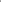 *выполнения кислородной резки металлов прямолинейной и сложной конфигурации;*наплавления деталей и узлов простых и средней сложности конструкций твердыми сплавами;*определения причин дефектов сварочных швов и соединений;*предупреждения и устранения различных видов дефектов в сварных швах; *организации безопасного выполнения сварочных работ на рабочем месте в соответствии с санитарно-техническими требованиями и требованиями охраны труда;умения: * выполнять подготовку металла для сварки;*подготавливать газовые баллоны к работе;*выполнять сборку изделий под сварку в сборочно-сварочных приспособлениях и прихватками;*выполнять технологические приемы ручной дуговой и газовой сварки, частично механизированной сварки деталей, узлов, конструкций и трубопроводов различной сложности из конструкционных и углеродистых сталей, чугуна, цветных металлов и сплавов во всех пространственных положениях шва;*выполнять предварительный и сопутствующий подогрев деталей разной сложности из различных сталей, цветных металлов и сплавов;*устанавливать режимы сварки по заданным параметрам; *читать простые чертежи;*наплавлять и заваривать дефекты неответственных деталей;*проверять качество сварных соединений по внешнему виду и излому;*выявлять дефекты сварных швов и устранять их;*выполнять РАД сварку конструкций, изделий, узлов, деталей, трубопроводов из углеродистых, легированных сталей и цветных металлов и сплавов;знания: * назначение, сущность и технику выполнения типовых слесарных операций, выполняемых при подготовке металла к сварке;*виды и назначение сборочно-сварочных приспособлений;*виды сварных швов и соединений, их обозначения на чертежах;*типы газовых баллонов и правила подготовки их к работе;*устройство обслуживаемых электросварочных машин, газосварочной аппаратуры, полу-автоматов и источников питания;*свойства и назначение сварочных материалов, правила их выбора;*правила установки режимов сварки по заданным параметрам;*методы получения и хранения наиболее распространенных газов, используемых при газовой сварке;*правила чтения чертежей сварных пространственных конструкций, свариваемых сборочных единиц и механизмов;*виды дефектов в сварных швах и методы их предупреждения и устранения;*требования к организации рабочего места и безопасности выполнения сварочных работ.Содержание обучения по профессиональному модулю включает:МДК.05.01 Технология и оборудование частично механизированной сварки плавлением Раздел 1. Выполнение работ по ручной дуговой и частично механизированной сварке УП 05.01 Выполнение работ по профессии рабочего «Сварщик частично механизированной сварки плавлением»ПП 05.01. Выполнение работ по профессии рабочего «Сварщик частично механизированной сварки плавлением»Аннотация к рабочей программе производственной (преддипломной) практикиВ ходе освоения программы производственной (преддипломной) практики студент должен обладать профессиональными компетенциями, соответствующими основным видам профессиональной деятельности:ПК 1.1. Применять различные методы, способы и приёмы сборки и сварки конструкций с эксплуатационными свойствами. ПК 1.2. Выполнять техническую подготовку производства сварных конструкций. ПК 1.3. Выбирать оборудование, приспособления и инструменты для обеспечения производства сварных соединений с заданными свойствами. ПК 1.4. Хранить и использовать сварочную аппаратуру и инструменты в ходе производственного процесса. дПК 1.5. Читать чертежи конструкторской документации и знать их назначение.дПК 1.6. Делать обоснованный выбор оборудования для реализации технологического процесса.дПК 1.7. Выбирать вид и параметры режимов обработки материала с учетом применяемой технологии.дПК 1.8. Выбирать и рассчитывать основные параметры режимов работы соответствующего оборудования.ПК 2.1. Выполнять проектирование технологических процессов производства сварных соединений с заданными свойствами. ПК 2.2. Выполнять расчёты и конструирование сварных соединений и конструкций. ПК 2.3. Осуществлять технико-экономическое обоснование выбранного технологического процесса. ПК 2.4. Оформлять конструкторскую, технологическую и техническую документацию. ПК 2.5. Осуществлять разработку и оформление графических, вычислительных и проектных работ с использованием информационно-компьютерных технологий. дПК 2.6. Производить типовые технические расчеты при проектировании и проверке на прочность элементов механических систем.дПК 2.7. Осуществлять технологическое обоснование выбранного способа сварки;дПК 2.8. Проектировать технологическую оснастку и технологические операции при изготовлении типовых сварных конструкций.ПК 3.1. Определять причины, приводящие к образованию дефектов в сварных соединениях. ПК 3.2. Обоснованно выбирать и использовать методы, оборудование, аппаратуру и приборы для контроля металлов и сварных соединений. ПК 3.3. Предупреждать, выявлять и устранять дефекты сварных соединений и изделий для получения качественной продукции. ПК 3.4. Оформлять документацию по контролю качества сварки. ПК 4.1. Осуществлять текущее и перспективное планирование производственных работ. ПК 4.2. Производить технологические расчёты на основе нормативов технологических режимов, трудовых и материальных затрат. ПК 4.3. Применять методы и приёмы организации труда, эксплуатации оборудования, оснастки, средств механизации для повышения эффективности производства. ПК 4.4. Организовывать ремонт и техническое обслуживание сварочного производства по Единой системе планово-предупредительного ремонта. ПК 4.5. Обеспечивать профилактику и безопасность условий труда на участке сварочных работ.дПК 4.6 Обоснованно применять методы организации технической подготовки сварочного производства.Быть готовым к самостоятельной трудовой деятельности:Подготовка и осуществление технологических процессов изготовления сварных конструкций.Разработка технологических процессов и проектирование изделий.Контроль качества сварочных работ.Организация и планирование сварочного производства.Объём производственной преддипломной практики и виды работ – 144 часа.Содержание производственной преддипломной практики включает:Тема 1. Знакомство с объемом практики, его производственной базой. Инструктаж по технике безопасности.Тема 2. Изучение работы ведущих отделов предприятия.Тема 3. Практическая работа в качестве дублера мастера.Тема 4. Выполнение работ, связанных с выполнением выпускной квалификационной работы.Оформление отчетных документов по практике. Защита отчета по производственной преддипломной практике. Дифференцированный зачет.